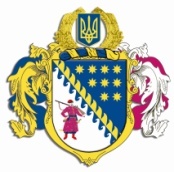 ДНІПРОПЕТРОВСЬКА ОБЛАСНА РАДАVII СКЛИКАННЯПостійна комісія обласної ради з питань екології та енергозбереження кім. 516, просп. О. Поля, . Дніпропетровськ, 49004П Р О Т О К О Л № 25засідання постійної комісії обласної ради“21” лютого 2019 року12.00 годиніПрисутні члени комісії: Івахно А.Ю., Зубрій Д.О., Вакульчук К.О., Волков В.П., Куцин В.С., Коломоєць А.В.В режимі телекомунікаційного зв’язку Циркін І.М., Відсутні члени комісії: Темник Г.П., Герасимчук О.М. Заворотній В.П., Чабаненко М.М., Хазан П.В.У роботі комісії взяли участь: заступник голови обласної ради по виконавчому апарату – начальник управління екології, енергозбереження та інвестицій Ісаєв О.Р., директор департаменту екології та природних ресурсів облдержадміністрації Стрілець Р.О., радник голови облдержадміністрації 
Ломако І.П., голова федерації організацій роботодавців Дніпропетровщини, радник голови обласної ради, доктор економічних наук Сергєєв В.В., депутат Дніпропетровської обласної ради Ангурець О.В., заступник начальника управління фінансів галузей виробничої сфери та моніторингу соціальних програм начальник відділу фінансів капітального будівництва, природоохоронних заходів та дорожнього господарства департаменту фінансів облдержадміністрації Китиця О.О., заступник начальника відділу енергозбереження, вугільної промисловості, прогнозування розвитку енергетичних підприємств та фінансового забезпечення управління паливно-енергетичного комплексу та енергозбереження облдержадміністрації Родіонова Н.Р., головний спеціаліст відділу промислової політики департаменту економічного розвитку облдержадміністрації Короткий Є.П., головний спеціаліст відділу аналізу та підготовки матеріалів управління організаційної роботи облдержадміністрації Городілов М.М., заступник начальника управління екології, енергозбереження та інвестицій – начальник відділу інвестиційної діяльності виконавчого апарату обласної ради 
Березань С.С., начальник відділу з питань екології та енергозбереження, управління екології, енергозбереження та інвестицій виконавчого апарату обласної ради Монюк І.В., головний спеціаліст відділу з питань екології та енергозбереження, управління екології, енергозбереження та інвестицій виконавчого апарату обласної ради Попроцька  Г.Д., головний спеціаліст відділу з питань інвестиційної діяльності управління з питань екології, енергозбереження та інвестицій виконавчого апарату обласної ради Білоконева Ю.В., завідуючий кафедри екології та навколишнього середовища Придніпровської Державної академії будівництва та архітектури, професор, директор ТОВ НВП ,,Центр екологічного аудиту” Шматков Г.Г., директор інституту проблем природокористування та екології НАН України Шапар А.Г., начальник управління екології Криворізької міської ради Охотнікова С.А., заступник начальника регіонального офісу водних ресурсів у Дніпропетровській області Чехун О.В., директор по капітальному будівництву ПАТ „Криворізький залізорудний комбінат” Штельмах А.С., заступник технічного директора ПАТ „Криворізький залізорудний комбінат” Діденко О.К., виконуючий обов’язки директора департаменту охорони навколишнього природного середовища ПАТ „АрселорМіттал Кривий Ріг” Маньков Д.В., директор директор державного підприємства „Інвестиційно-інноваційний центр” Коломійцев О.А., в. о. директора комунального підприємства „Центр екологічного моніторингу ДОР” Сідєков А.К., заступник голови громадської спілки „Екологічна рада Криворіжжя”, доцент кафедри фінансів, банківської справи та страхування Дніпровського Державного агро-економічного університету Дуброва Н.П., директор Придніпровського наукового центру НАН України Блюсс Б.О., представник релігійної громади „Святого Георгія Побідоносця” православної церкви в м. Дніпро Август О.П.Головував: Івахно А.Ю. Порядок денний засідання постійної комісії:Про порядок денний засідання постійної комісії з питань екології та енергозбереження.Про порядок денний шістнадцятої сесії Дніпропетровської обласної ради VII скликання.Про розгляд проекту рішення „Звіт про виконання обласного бюджету за 2018 рік”. Про розгляд проекту рішення „Про внесення змін до рішення обласної ради від 07 грудня 2018 року № 397-15/VІІ „Про обласний бюджет на 2019 рік”.Про розгляд проекту рішення „Про внесення змін до рішення обласної ради від 21 жовтня 2015 року № 680-34/VI „Про Дніпропетровську обласну комплексну програму (стратегію) екологічної безпеки та запобігання змінам клімату на 2016 – 2025 роки” (зі змінами)”.Про стан розвитку системи екологічного моніторингу Дніпропетровської області.Різне. Про звернення Федерації організацій роботодавців Дніпропетровщини щодо висновків робочої групи з питань підбору ефективних технологій та техніко-економічного обґрунтування зниження рівня природного i техногенного забруднення високомінералізованиими шахтними, кар’єрними та дренажними водами перед скиданням їх у водні об’єкти, необхідності розробки проектно-кошторисної документації проекту та внесення відповідних змін до Дніпропетровської обласної комплексної програми (стратегії) екологічної безпеки та запобігання змінам клімату на 2016 – 2025 роки. Про розгляд проекту рішення „Про внесення змін до рішень обласної ради від 24 березня 2017 року № 176-8/VIІ „Про затвердження проекту схеми формування екологічної мережі Дніпропетровської області” та від 21 жовтня 2015 року № 680-34/VI „Про Дніпропетровську обласну комплексну програму (стратегію) екологічної безпеки та запобігання змінам клімату на 2016 – 2025 роки” (зі змінами)”.  Про розгляд проекту рішення „Про внесення змін до рішень обласної ради від 22 вересня 2010 року № 783-27/V „Про створення об’єктів природно-заповідного фонду місцевого значення” та від 24 березня 2017 року № 176-8/VIІ „Про затвердження проекту схеми формування екологічної мережі Дніпропетровської області”.  Про закупівлю енергосервісу та затвердження базових рівнів споживання паливно-енергетичних ресурсів та житлово-комунальних послуг.СЛУХАЛИ 1. Про порядок денний засідання постійної комісії з питань екології та енергозбереження.Інформація: Івахна А.Ю.ВИРІШИЛИ: виключити з пункту 7 порядку денного питання 7.1., 7.2., 7.3., 7.4. та включити їх розгляд в загальному пряду засідання постійної комісії, а саме затвердити наступний порядок денний засідання комісії:Про порядок денний засідання постійної комісії з питань екології та енергозбереження.Про порядок денний шістнадцятої сесії Дніпропетровської обласної ради VII скликання.Про розгляд проекту рішення „Звіт про виконання обласного бюджету за 2018 рік”. Про розгляд проекту рішення „Про внесення змін до рішення обласної ради від 07 грудня 2018 року № 397-15/VІІ „Про обласний бюджет на 2019 рік”.Про розгляд проекту рішення „Про внесення змін до рішення обласної ради від 21 жовтня 2015 року № 680-34/VI „Про Дніпропетровську обласну комплексну програму (стратегію) екологічної безпеки та запобігання змінам клімату на 2016 – 2025 роки” (зі змінами)”.Про стан розвитку системи екологічного моніторингу Дніпропетровської області.Про звернення Федерації організацій роботодавців Дніпропетровщини щодо висновків робочої групи з питань підбору ефективних технологій та техніко-економічного обґрунтування зниження рівня природного i техногенного забруднення високомінералізованиими шахтними, кар’єрними та дренажними водами перед скиданням їх у водні об’єкти, необхідності розробки проектно-кошторисної документації проекту та внесення відповідних змін до Дніпропетровської обласної комплексної програми (стратегії) екологічної безпеки та запобігання змінам клімату на 2016 – 2025 роки.Про розгляд проекту рішення „Про внесення змін до рішень обласної ради від 24 березня 2017 року № 176-8/VIІ „Про затвердження проекту схеми формування екологічної мережі Дніпропетровської області” та від 21 жовтня 2015 року № 680-34/VI „Про Дніпропетровську обласну комплексну програму (стратегію) екологічної безпеки та запобігання змінам клімату на 2016 – 2025 роки” (зі змінами)”.Про розгляд проекту рішення „Про внесення змін до рішень обласної ради від 22 вересня 2010 року № 783-27/V „Про створення об’єктів природно-заповідного фонду місцевого значення” та від 24 березня 2017 року № 176-8/VIІ „Про затвердження проекту схеми формування екологічної мережі Дніпропетровської області”.Про закупівлю енергосервісу та затвердження базових рівнів споживання паливно-енергетичних ресурсів та житлово-комунальних послуг.Різне.Результати голосування:за 			– 7проти		– -утримались 	– -усього 		– 7СЛУХАЛИ 2. Про порядок денний шістнадцятої сесії Дніпропетровської обласної ради VII скликання.Інформація: Івахна А.Ю.ВИРІШИЛИ: погодити порядок денний шістнадцятої сесії Дніпропетровської обласної ради VII скликання.Результати голосування:за 			– 7проти		– -утримались 	– -усього 		– 7СЛУХАЛИ 3. Про розгляд проекту рішення „Звіт про виконання обласного бюджету за 2018 рік”.Інформація: Китиці О.О.ВИРІШИЛИ: не заперечувати розгляд на шістнадцятому засіданні сесії обласної ради проекту рішення „Звіт про виконання обласного бюджету за 2018 рік”.Результати голосування:за 			– 7проти		– -утримались 	– -усього 		– 7СЛУХАЛИ 4. Про розгляд проекту рішення „Про внесення змін до рішення обласної ради від 07 грудня 2018 року № 397-15/VІІ „Про обласний бюджет на 2019 рік”.Інформація: Китиці О.О.Виступили: Івахно А.Ю.ВИРІШИЛИ: не заперечувати розгляд на шістнадцятому засіданні сесії обласної ради проекту рішення „Про внесення змін до рішення обласної ради від 07 грудня 2018 року № 397-15/VІІ „Про обласний бюджет на 2019 рік”.Результати голосування:за 			– 7проти		– -утримались 	– -усього 		– 7СЛУХАЛИ 5. Про розгляд проекту рішення „Про внесення змін до рішення обласної ради від 21 жовтня 2015 року № 680-34/VI „Про Дніпропетровську обласну комплексну програму (стратегію) екологічної безпеки та запобігання змінам клімату на 2016 – 2025 роки” (зі змінами)”.Інформація: Стрільця Р.О.Виступили: Івахно А.Ю., Волков В.П.ВИРІШИЛИ: взяти до відома інформацію директора департаменту екології та природних ресурсів облдержадміністрації Стрільця Р.О.Погодити проект рішення „Про внесення змін до рішення обласної ради від 21 жовтня 2015 року № 680-34/VI „Про Дніпропетровську обласну комплексну програму (стратегію) екологічної безпеки та запобігання змінам клімату на 2016 – 2025 роки (зі змінами)” та винести на розгляд чергової сесії обласної ради.Результати голосування:за 			– 7проти		– -утримались 	– -усього 		– 7СЛУХАЛИ 6. Про стан розвитку системи екологічного моніторингу Дніпропетровської області.Інформація: Стрільця Р.О., Сідєкова А.К.Виступили: Івахно А.Ю., Охотнікова С.А., Ангурець О.В., Шапар А.Г.ВИРІШИЛИ: взяти до відома інформацію директора департаменту екології та природних ресурсів облдержадміністрації Стрільця Р.О. та директора комунального підприємства „Центр екологічного моніторингу” Сідєкова А.К. щодо стану реалізації та виконання заходів з розбудови екологічного моніторингу Дніпропетровської області.Доручити департаменту екології та природних ресурсів облдержадміністрації (за згодою) надати на розгляд та погодження постійної комісії проект організації, розбудови та удосконалення регіональної автоматизованої мережі спостережень за станом атмосферного повітря Дніпропетровській області в термін до 1 квітня 2019 року.Директору КП „Центр екологічного моніторингу” (Сідєкова А.К.), забезпечити проведення аналізу та інформування громадськості щодо результатів спостережень за станом атмосферного повітря від стаціонарних та пересувних постів спостереження.Забезпечити налагодження взаємодії з органами місцевого самоврядування, першочергово з найбільш забрудненими територіями 
(м. Кривий Ріг, Дніпро, Кам’янське), підприємствами-забруднювачами щодо обміну даними із спостережень за станом атмосферного повітря від стаціонарних постів спостережень підприємств, установ та організацій області.Надати пропозиції до постійної комісії щодо плану роботи пересувної лабораторії спостережень за станом атмосферного повітря з визначенням пріоритетних зон впливу та незадовільного стану атмосферного повітря пов’язаного з діяльністю підприємств-забруднювачів в термін до 1 квітня 2019 року. Звернути особливу увагу на необхідність першочергового проведення спостережень за станом атмосферного повітря на територіях селітебних зон, що розташовані в безпосередніх зонах впливу підприємств-забруднювачів. Результати голосування:за 			– 7проти		– -утримались 	– -усього 		– 7СЛУХАЛИ 7. Про звернення Федерації організацій роботодавців Дніпропетровщини щодо висновків робочої групи з питань підбору ефективних технологій та техніко-економічного обґрунтування зниження рівня природного i техногенного забруднення високомінералізованиими шахтними, кар’єрними та дренажними водами перед скиданням їх у водні об’єкти, необхідності розробки проектно-кошторисної документації проекту та внесення відповідних змін до Дніпропетровської обласної комплексної програми (стратегії) екологічної безпеки та запобігання змінам клімату на 2016 – 2025 роки.Інформація: Сергєєва В.В.Виступили: Івахно А.Ю., Горевий Є.Г., Охотнікова С.А., Шматков Г.Г., Шапар А.Г., Стрелец Р.О., Чехун О.В., Зубрій Д.О, Лампіка Т.В.ВИРІШИЛИ: взяти до відома інформацію голови федерації організацій роботодавців Дніпропетровщини, радника голови обласної ради, доктора економічних наук Сергєєва В.В., завідуючого кафедрою екології та навколишнього середовища Придніпровської Державної академії будівництва та архітектури, д.б.н., професора, директора ТОВ НВП “Центр екологічного аудиту” Шматкова Г.Г.Доповнити проект рішення обласної ради „Про внесення змін до рішення обласної ради від 21 жовтня 2015 року № 680-34/VI „Про Дніпропетровську обласну комплексну програму (стратегію) екологічної безпеки та запобігання змінам клімату на 2016 – 2025 роки (зі змінами)”, а саме:В додатку 1 до додатка до рішення (Перелік завдань та заходів програми) викласти пункт 2.1.19. у новій редакції: „Здійснення науково-технічих вишукувань та пошук технологічних рішень із очищення високо-мінералізованих шахтних вод на території області. Організація проведення  оцінки впливу на довкілля”.Передбачити орієнтовні обсяги фінансування цього заходу на 2019 рік в обсязі 1 500 тис. грн.Погодити в цілому проект рішення „Про внесення змін до рішення обласної ради від 21 жовтня 2015 року № 680-34/VI „Про Дніпропетровську обласну комплексну програму (стратегію) екологічної безпеки та запобігання змінам клімату на 2016 – 2025 роки (зі змінами)” та винести на розгляд чергової сесії обласної ради.СЛУХАЛИ 8. Про розгляд проекту рішення „Про внесення змін до рішень обласної ради від 24 березня 2017 року № 176-8/VIІ „Про затвердження проекту схеми формування екологічної мережі Дніпропетровської області” та від 21 жовтня 2015 року № 680-34/VI „Про Дніпропетровську обласну комплексну програму (стратегію) екологічної безпеки та запобігання змінам клімату на 2016 – 2025 роки” (зі змінами)”.Інформація: Стрільця Р.О.Виступили: Шапар А.Г., Івахно А.Ю., Лампіка Т.В.ВИРІШИЛИ: взяти до відома інформацію директора департаменту екології та природних ресурсів облдержадміністрації Стрільця Р.О. та директора інституту проблем природокористування та екології НАН України 
Шапара А.Г.Погодити проект рішення „Про внесення змін до рішень обласної ради від 24 березня 2017 року № 176-8/VIІ „Про затвердження проекту схеми формування екологічної мережі Дніпропетровської області” та від 21 жовтня 2015 року № 680-34/VI „Про Дніпропетровську обласну комплексну програму (стратегію) екологічної безпеки та запобігання змінам клімату на 2016 – 2025 роки” (зі змінами)” та винести на розгляд чергової сесії обласної ради.СЛУХАЛИ 9. Про розгляд проекту рішення „Про внесення змін до рішень обласної ради від 22 вересня 2010 року № 783-27/V „Про створення об’єктів природно-заповідного фонду місцевого значення” та від 24 березня 2017 року № 176-8/VIІ „Про затвердження проекту схеми формування екологічної мережі Дніпропетровської області”.Інформація: Стрільця Р.О.Виступили: Шапар А.Г., Івахно А.Ю., Зубрій Д.О.ВИРІШИЛИ: взяти до відома інформацію директора департаменту екології та природних ресурсів облдержадміністрації Стрільця Р.О. та директора інституту проблем природокористування та екології НАН України 
Шапара А.Г.Погодити проект рішення „Про внесення змін до рішень обласної ради від 22 вересня 2010 року № 783-27/V „Про створення об’єктів природно-заповідного фонду місцевого значення” та від 24 березня 2017 року № 176-8/VIІ „Про затвердження проекту схеми формування екологічної мережі Дніпропетровської області” та винести на розгляд чергової сесії обласної ради.СЛУХАЛИ 10. Про закупівлю енергосервісу та затвердження базових рівнів споживання паливно-енергетичних ресурсів та житлово-комунальних послуг.Інформація: Коломійцева О.А.Виступили: Івахно А.Ю., Волков В.П., Коломоєць А.В., Зубрій Д.В.Взяти до відома інформацію директора департаменту житлово-комунального господарства та будівництва облдержадміністрації 
Коломойця А.В. та директора інвестиційно-інноваційного центру облдержадміністрації  Коломійця А.О.Врахувати зауваження депутатів постійної комісії з питань екології та енергозбереження щодо наданих пропозицій облдержадміністрації стосовно закупівлю енергосервісу та затвердження базових рівнів споживання паливно-енергетичних ресурсів та житлово-комунальних послуг. Доопрацювати проект рішення обласної ради „Про закупівлю енергосервісу та затвердження базових рівнів споживання паливно-енергетичних ресурсів та житлово-комунальних послуг” та винести на розгляд чергового засідання постійної комісії обласної ради з питань екології та енергозбереження.Результати голосування:за 			– 1проти		– 5утримались 	– 1усього 		– 7Рішення з порушеного питання не прийнятеСЛУХАЛИ 11. Різне.Питання не розглядалисяГолова комісії					                ІВАХНО А.Ю.                                                                                                       (Ініціал імені, прізвище)Секретар комісії						       ВАКУЛЬЧУК К.О.                                                                                                        (Ініціал імені, прізвище)